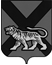 ТЕРРИТОРИАЛЬНАЯ ИЗБИРАТЕЛЬНАЯ КОМИССИЯ ГОРОДА  ДАЛЬНЕГОРСКАР Е Ш Е Н И Е30 июля  2017 г.                         г. Дальнегорск                                 № 261/46Об освобождении члена участковой избирательнойкомиссии избирательного участка № 1004Стропша И.В. от обязанностей председателя и члена комиссии с правом решающего голосадо истечения срока полномочий	Рассмотрев поступившее в письменной форме заявление председателя  участковой избирательной комиссии № 1004  Стропша Ирины Викторовны  о сложении своих полномочий председателя и члена участковой избирательной комиссии с правом решающего голоса до истечения срока полномочий, в соответствии с пунктом 6 статьи 29 Федерального Закона «Об основных гарантиях избирательных прав и права на участие в референдуме граждан Российской Федерации», частью 6 статьи 32 Избирательного кодекса Приморского края территориальная избирательная комиссия города ДальнегорскаРЕШИЛА:Освободить Стропша Ирину Викторовну от обязанностей председателя и члена участковой избирательной комиссии избирательного участка № 1004 с правом решающего голоса до истечения срока полномочий.Направить настоящее решение в участковую избирательную комиссию избирательного участка № 1004 для сведения.Председатель комиссии                                                                        С.Н.Зарецкая Секретарь заседания                                                                           Т.А. Березина